от  28.01. 2015                                              №  5В соответствии с Семейным кодексом Российской Федерации, областным законом от 29.09.2009 № 86-з «О размере вознаграждения, причитающегося приемным родителям, размере денежных средств на содержание ребенка, переданного на воспитание в приемную семью» Кардымовский районный Совет депутатовР Е Ш И Л :  1. Утвердить Положение о размере денежных средств на содержание ребенка, переданного на воспитание в приемную семью на территории муниципального образования «Кардымовский район» Смоленской области. 2. Настоящее решение вступает в силу с момента его официального опубликования и применяется к правоотношениям, возникшим с 1 января 2015 года.Положение о размере денежных средств на содержание ребенка, переданного на воспитание в приемную семью на территории муниципального образования «Кардымовский район» Смоленской областиОбщие положения1.1. Настоящее решение в соответствии с Семейным кодексом Российской Федерации, областным законом от 29.09.2009 № 86-з «О размере вознаграждения, причитающегося приемным родителям, размере денежных средств на содержание ребенка, переданного на воспитание в приемную семью» определяет на территории муниципального образования «Кардымовский район» Смоленской области (далее – муниципальное образование) размер денежных средств на содержание ребенка, переданного на воспитание в приемную семью (далее - приемный ребенок).Размер ежемесячных средств на содержание ребенка в приемной семье2.1. Приемной семье, проживающей на территории муниципального образования, выплачиваются денежные средства в размере, установленном областным законом от 29.09.2009 № 86-з ежемесячно на содержание каждого приемного ребенка (далее - ежемесячные денежные средства).2. Размер ежемесячных денежных средств ежегодно индексируется исходя из прогнозируемого в соответствующем финансовом году уровня инфляции, устанавливаемого федеральным законом о федеральном бюджете на очередной финансовый год и плановый период.3. Размер ежемесячных денежных средств определяется договором о приемной семье в соответствии с настоящим решением.2. Финансирование расходов на выплату ежемесячных денежных средств на содержание ребенка, переданного на воспитание в приемную семью	2.1. Финансирование выплаты ежемесячных денежных средств на содержание ребенка, переданного на воспитание в приемную семью является расходным обязательством муниципального образования «Кардымовский район» Смоленской области.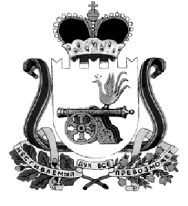 КАРДЫМОВСКИЙ РАЙОННЫЙ СОВЕТ ДЕПУТАТОВР Е Ш Е Н И ЕОб утверждении Положения о размере денежных средств на содержание ребенка, переданного на воспитание в приемную семью на территории муниципального образования «Кардымовский район» Смоленской областиГлава муниципального образования «Кардымовский район» Смоленской областиИ.В. ГорбачевУтвержденоРешением Кардымовского районного Совета депутатов от 28.01. 2015  № 5